JUDICIAL/LAW ENFORCEMENT AND EMERGENCY MANAGEMENT 	 	        COMMITTEE 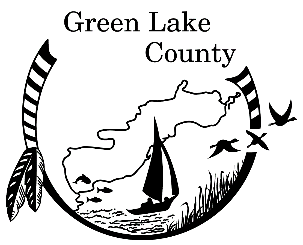 July 13, 2022The regular Judicial/Law Enforcement and Emergency Management Committee meeting was called to order by Chair Joe Gonyo at 9:00 a.m. on July 13, 2022, in the County Board room of the Green Lake County Justice Center, 571 County Road A, Green Lake, WI. The requirements of the open meeting law were certified as being met.Present:  Joe Gonyo, Chair				 Zoom: Ken Bates	   Sue Wendt							   Gene Thom		               Don LenzOthers present in person:				Others present via Zoom:Matt Vande Kolk, Sheriff Office 			Tony Daley, Berlin Journal NewspaperGary Podoll, Emergency Management		Renee Thiem-Korth, Register of DeedsSheriff Mark Podoll					PJ Schoebel, ME for Dodge County            Cathy Schmit, County Administrator				Dave Barbola, Barbola Funeral Chapel				Amy Thoma, Clerk of CourtsDawn Klockow, Corporation CounselCasie Ewerdt, Circuit Court/Probate					Sara Radloff, Sheriff’s Office	PLEDGE OF ALLEGIANCE                    The Pledge of Allegiance was recited by the group.MINUTESMotion/Second (Wendt/Thom) to approve the minutes of the June 8, 2022, regular meeting presented with no changes. No negative votes. Motion carried.CORRESPONDENCE                 	NonePUBLIC COMMENT	Dave Barbola with Barbola Funeral Chapel spoke on his thoughts of the Medical 	Examiner/Coroner Office situation.             DISCUSSION ON MEDICAL EXAMINER OFFICE            IMPLEMENTATIONCounty Administrator Cathy Schmit advised the committee that we are still in the development stage and talking with Marquette and Dodge Counties on ideas. Dave Barbola asked what the status was for the county for the rest of the year. He is concerned about coverage for Green Lake County. Discussion was held              REVIEW/APPROVE EMS BILLINGCounty Administrator Cathy Schmit talked about the invoices that she received from the Southern Ambulance Service and Berlin EMS Services. Discussion was held. Motion/Second (Lenz/Wendt) to approve the Southern Ambulance Service invoice dated 7/1/22 but taking out payment for the Scholarship and Replacement Funds. No negative votes. Motion carried.Motion/Second (Thom/Bates) to approve the Southern Ambulance Service invoice dated 7/4/22 but taking out payment for the legal fees. No negative votes. Motion carried.Motion/Second (Thom/Wendt) to approve the Berlin EMS Service invoice as submitted. No negative votes. Motion carried.            DEPARTMENT RELATED REPORTS 	Clerk of Courts, Emergency Management and Sheriff’s Office had reports in the packet andwere reviewed by the committee. Amy Thoma with the Clerk of Courts did talk about the upcoming Jury Trials and the expenses for them. Casie Ewerdt with the Circuit Court/Probate advised the committee that she will be leaving her position at the county in the end of July. Sheriff Podoll spoke to the committee about a fatal accident that occurred in the county and his trip to Kansas City with Sgt. Detective Josh Ward.             MONTHLY SHERIFF REPORTS Sheriff’s Office reports for June 2022 were included in the packet. No questions.           EXPENSE AND REVENUE MONTHLY REPORTS The June 2022 monthly expense and revenue reports were discussed and filed.            FUTURE MEETING DATE AND AGENDA ITEMSThe next regular meeting is set for August 10, 2022, at 9:00 a.m. in the County Board Room of the County Justice Center, 571 County Road A, Green Lake.            ADJOURNMeeting adjourned at 9:27 a.m.Respectfully submitted, Sara Radloff